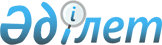 О снятии ограничительных мероприятий и признаний утратившим силу решение акима Родниковского сельского округа от 10 мая 2018 года № 1 "Об установлении ограничительных мероприятий"Решение акима Родниковского сельского округа Мартукского района Актюбинской области от 17 октября 2018 года № 3. Зарегистрировано Управлением юстиции Мартукского района Департамента юстиции Актюбинской области 22 октября 2018 года № 3-8-192
      В соответствии со статьей 35 Закона Республики Казахстан от 23 января 2001 года "О местном государственном управлении и самоуправлении в Республике Казахстан", статьей 10-1 Закона Республики Казахстан от 10 июля 2002 года "О ветеринарии" и на основании представления главного государственного ветеринарно-санитарного инспектора Мартукской районной территориальной инспекции Комитета ветеринарного контроля и надзора Министерства сельского хозяйства Республики Казахстан от 01 октября 2018 года № 2-11-3/844, аким Родниковского сельского округа РЕШИЛ:
      1. Снять ограничительные мероприятия установленные на территории села Родниковка Родниковского сельского округа в связи с проведением комплекса ветеринарно-санитарных мероприятий по ликвидации заболевания бруцеллез среди мелкого рогатого скота, за исключением улиц М. Казкеева, Аккудык и крестьянских хозяйств "Арыстангали", "Рахмет", "Сәби", "Мейрлан", "Ербол", "Ниет", "Даулет".
      2. Признать утратившим силу решение акима Родниковского сельского округа от 10 мая 2018 года № 1 "Об установлении ограничительных мероприятий" (зарегистрированное в реестре государственных регистраций нормативных правовых актов за № 3-8-173, опубликованное 24 мая 2018 года № 19 в газете "Мәртөк тынысы").
      3. Настоящее решение вводится в действие со дня его первого официального опубликования.
					© 2012. РГП на ПХВ «Институт законодательства и правовой информации Республики Казахстан» Министерства юстиции Республики Казахстан
				
      Аким Родниковского сельского округа 

Кузенбаев А.Б.
